2021班際籃球賽程時間表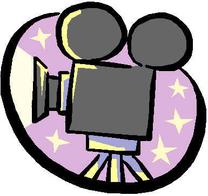 2021班際排球賽程時間表場次日	期時	間班	級場	地任	課	老	師任	課	老	師(五)4月29日(四)第8節二丁VS二丙A無課林惠珠老師(五)4月30日(五)第8節二忠VS二愛A蔡玉琴老師無課場次日	期時	間班	級場	地任	課	老	師任	課	老	師(三)4月29日(四)第8節一孝VS一己B.C黃韻嫻老師陳明麗老師(三)4月29日(四)第8節一甲VS一戊A陳彥銘老師 無課(四)4月30日(五)第8節一忠VS一仁B.C陳彥銘老師無課